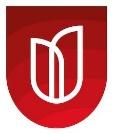 Key Stage 3 Programme of Study: ArtYear GroupHalf Term 1Half Term 2Half Term 3Half Term 4Half Term 5Half Term 67Topic: Food and DrinkKey Knowledge:Investigate different techniques using the media specified- concentrating on texture and tone.Knowledge on skills such as shading and tone, basic colour theory, perspective etc.Explore different media and develop their work through improved skills using these materials.To develop their own still life drawings using what they have learned in class.Assessment:Autumn 1 – Baseline drawing (title page) and colour wheel (mixing colours/painting skills)Autumn 2 – Mixed media artwork inspired by projectTopic: Food and DrinkKey Knowledge:Investigate different techniques using the media specified- concentrating on texture and tone.Knowledge on skills such as shading and tone, basic colour theory, perspective etc.Explore different media and develop their work through improved skills using these materials.To develop their own still life drawings using what they have learned in class.Assessment:Autumn 1 – Baseline drawing (title page) and colour wheel (mixing colours/painting skills)Autumn 2 – Mixed media artwork inspired by projectTopic: The Shoe ProjectKey Knowledge:Explore different media and develop their work through improved skills using different materials.Develop their own shoe drawings using what they have learned in class.Develop research/planning pages using contextual studies.Investigate different techniques using the media specified e.g. pen/water, watercolour.Research and analyse the Indian culture artwork and processesKnow how to use papier-mâché to create a 3D Indian slipperUse artist research and medias to create a final outcomeUse artist research and medias to create a final outcomeAssessment:Spring 1 – Shoe title page (observational drawing)/Michael Craig Martin inspired shoe (painting/creating artwork inspired by an artist)Spring 2 – 3D Indian SlipperTopic: The Shoe ProjectKey Knowledge:Explore different media and develop their work through improved skills using different materials.Develop their own shoe drawings using what they have learned in class.Develop research/planning pages using contextual studies.Investigate different techniques using the media specified e.g. pen/water, watercolour.Research and analyse the Indian culture artwork and processesKnow how to use papier-mâché to create a 3D Indian slipperUse artist research and medias to create a final outcomeUse artist research and medias to create a final outcomeAssessment:Spring 1 – Shoe title page (observational drawing)/Michael Craig Martin inspired shoe (painting/creating artwork inspired by an artist)Spring 2 – 3D Indian SlipperTopic: Portrait BasicsKey Knowledge: Explore portrait through observational drawingLearn about different techniques and styles of portrait through contextual study.Explore new ways of working – drawing using a mirror, colour blending, painting techniques.Experimenting with paint – how to create texture and successfully match/blend coloursLooking at the proportions of their face and using this to create a balanced portrait, investigating details of their face closely and recording it using their sketching skillsAssessment:Summer 1 – Watercolour eye Summer 2 – Self-portrait with watercolour/zentangle backgroundTopic: Portrait BasicsKey Knowledge: Explore portrait through observational drawingLearn about different techniques and styles of portrait through contextual study.Explore new ways of working – drawing using a mirror, colour blending, painting techniques.Experimenting with paint – how to create texture and successfully match/blend coloursLooking at the proportions of their face and using this to create a balanced portrait, investigating details of their face closely and recording it using their sketching skillsAssessment:Summer 1 – Watercolour eye Summer 2 – Self-portrait with watercolour/zentangle background8Topic: ZentangleKey Knowledge:Explore and develop their own original patterns using different examples of researched patterns and their own imagination combined.Learn to look closely at fine details and quality of line in their work. They will learn how to create a visual balance between dark/light areas.Develop an understanding of abstract and non-objective art through pattern making.Develop patterns, embracing mistakes and actively using their creativity.Assessment:Autumn 1 – Zentangle title pageAutumn 2 – Zentangle mixed media animal artworkTopic: ZentangleKey Knowledge:Explore and develop their own original patterns using different examples of researched patterns and their own imagination combined.Learn to look closely at fine details and quality of line in their work. They will learn how to create a visual balance between dark/light areas.Develop an understanding of abstract and non-objective art through pattern making.Develop patterns, embracing mistakes and actively using their creativity.Assessment:Autumn 1 – Zentangle title pageAutumn 2 – Zentangle mixed media animal artworkTopic: Dreams and nightmaresKey Knowledge:Define what surrealism isKnow Dada is an art movement formed during WW1Understand what the subconscious mind is and understand how Sigmund Freud influenced the surrealist movementLearn about contrasts and juxtapositionsExperiment with changing scale in artwork in order to create a surrealist compositionProduce pages in their sketchbook looking at core skills such as shading and tone, basic colour theory, perspective etc inspired by surrealismAssessment:Spring 1 – Surrealist title pageSpring 2 – Surrealist work using either monoprinting or collageTopic: Dreams and nightmaresKey Knowledge:Define what surrealism isKnow Dada is an art movement formed during WW1Understand what the subconscious mind is and understand how Sigmund Freud influenced the surrealist movementLearn about contrasts and juxtapositionsExperiment with changing scale in artwork in order to create a surrealist compositionProduce pages in their sketchbook looking at core skills such as shading and tone, basic colour theory, perspective etc inspired by surrealismAssessment:Spring 1 – Surrealist title pageSpring 2 – Surrealist work using either monoprinting or collageTopic: Tropical FishKey Knowledge:Explore different media and develop their work through improved skills using these materials.Develop their own still life drawings using what they have learned in class.Investigate different techniques using the media specified- concentrating on texture and tone.Produce pages in their sketchbook looking at core skills such as shading and tone, basic colour theory, perspective etc.Assessment:Summer 1 – Tropical fish watercolour/pen title page inspired by Jason ScarpaceSummer 2 – Clay fish designsTopic: Tropical FishKey Knowledge:Explore different media and develop their work through improved skills using these materials.Develop their own still life drawings using what they have learned in class.Investigate different techniques using the media specified- concentrating on texture and tone.Produce pages in their sketchbook looking at core skills such as shading and tone, basic colour theory, perspective etc.Assessment:Summer 1 – Tropical fish watercolour/pen title page inspired by Jason ScarpaceSummer 2 – Clay fish designs9Topic: War and ConflictKey Knowledge:What conflict isThe effects of conflict upon society. Current affairs. Historical events. Students develop knowledge of the world around them.Which cities have been/are affected by conflict? How? What are the characteristics of these cities? How have they changed?Explore the independently while using the work of others as inspiration.Follow the sketchbook guidelines to develop and explore their ideas to realization.Experiment with presentation techniques and develop an individual approach to the project.Explore different techniques and materials.Experiment with media, taking risks and trying out their ideas.Produce a final piece based on their experiments and research.Regularly self-evaluate their work through annotation and peer feedback.Continuously develop their ideas and refine their work.Produce an evaluation of their work at the end of the project.Assessment:Autumn 1 – Title page inspired by topicAutumn 2 – Final piece inspired by Picasso, Kathe Kollwitz and Karl Schmidt-Rottluff either by Topic: War and ConflictKey Knowledge:What conflict isThe effects of conflict upon society. Current affairs. Historical events. Students develop knowledge of the world around them.Which cities have been/are affected by conflict? How? What are the characteristics of these cities? How have they changed?Explore the independently while using the work of others as inspiration.Follow the sketchbook guidelines to develop and explore their ideas to realization.Experiment with presentation techniques and develop an individual approach to the project.Explore different techniques and materials.Experiment with media, taking risks and trying out their ideas.Produce a final piece based on their experiments and research.Regularly self-evaluate their work through annotation and peer feedback.Continuously develop their ideas and refine their work.Produce an evaluation of their work at the end of the project.Assessment:Autumn 1 – Title page inspired by topicAutumn 2 – Final piece inspired by Picasso, Kathe Kollwitz and Karl Schmidt-Rottluff either by Topic: Urban ArtKey Knowledge:Explore a number of sources within the theme – looking at both primary and secondary resourcesDevelop their ideas through recording their observations and using artists work as inspiration to the topic using a wide range of different medias.Design meaningful applique/stencil/2D designs inspired by artist Haring (or other artists looked at)Investigate the qualities of different media in their prep work, and develop their work through this.Understand and be able to apply graphic simplification in their design work to help them with their design work/ideas. Produce preparatory work in their sketchbooks and use this work to develop and make a final piece.Understand the complexities of positive and negative spaces and stencil cutting.Understand how to embroider their fabric to reach final outcome.Understand the process of applique/reverse applique.Assessment:Spring 1 – Street artist inspired title page Spring 2 – Stencilled work with either paint or on textileTopic: Urban ArtKey Knowledge:Explore a number of sources within the theme – looking at both primary and secondary resourcesDevelop their ideas through recording their observations and using artists work as inspiration to the topic using a wide range of different medias.Design meaningful applique/stencil/2D designs inspired by artist Haring (or other artists looked at)Investigate the qualities of different media in their prep work, and develop their work through this.Understand and be able to apply graphic simplification in their design work to help them with their design work/ideas. Produce preparatory work in their sketchbooks and use this work to develop and make a final piece.Understand the complexities of positive and negative spaces and stencil cutting.Understand how to embroider their fabric to reach final outcome.Understand the process of applique/reverse applique.Assessment:Spring 1 – Street artist inspired title page Spring 2 – Stencilled work with either paint or on textileTopic: Close UpsKey Knowledge:Explore artist’s work independently and use it to inspire their final piece.Follow the preparation work guidelines to develop and explore their ideas to realization.Students will be encouraged to experiment with presentation techniques and develop an individual approach to the project.Develop their technical skills in a wide range of different areas.Will have the opportunity to explore different techniques and materials.Investigate the work of at least 2 different artists.Students will produce experiments with media, taking risks and trying out their ideas. Students will produce a final piece based on their experiments and research.Assessment:Summer 1 – Close up title pageSummer 2 – Observational large scale drawing Topic: Close UpsKey Knowledge:Explore artist’s work independently and use it to inspire their final piece.Follow the preparation work guidelines to develop and explore their ideas to realization.Students will be encouraged to experiment with presentation techniques and develop an individual approach to the project.Develop their technical skills in a wide range of different areas.Will have the opportunity to explore different techniques and materials.Investigate the work of at least 2 different artists.Students will produce experiments with media, taking risks and trying out their ideas. Students will produce a final piece based on their experiments and research.Assessment:Summer 1 – Close up title pageSummer 2 – Observational large scale drawing 